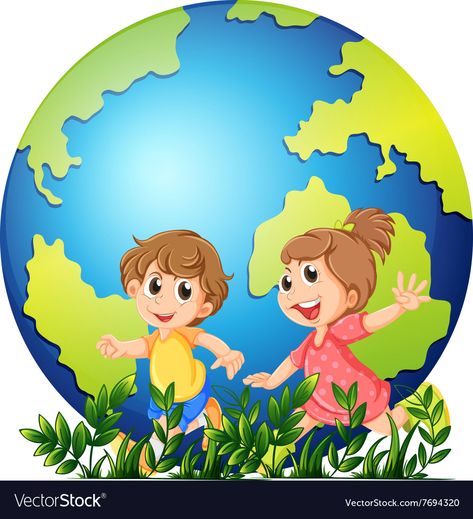 Czy wiesz, że nie tylko dorośli mogą dbać o przyrodę? Ty też możesz jej pomóc!!!Gabriela Skrzypczak                                                 „ PAMIĘTAJ – NIE TYLKO OD ŚWIĘTA”Przyrodo moja, kochana przyrodoTobie dziś daję honoru słowo,Że będę o Tobie zawsze pamiętałNie tylko w dniu Twojego święta.        W środę,  wtorek i niedzielę         Będę krzyczał „Szanuj zieleń!”         W czwartki, piątki i soboty          Zabiorę się do roboty.Śmieci będę zbierał,Później segregował.Wysiłku i truduNie będę żałował.          I już nowe mam zadanie          Światła i wody -   oszczędzanieKto o tych wszystkich sprawach pamięta,Szanuje naszą Ziemię nie tylko od święta.„Ekologiczny dom” – bajka edukacyjna:https://www.youtube.com/watch?v=PYd88-RyaLsTy też możesz być EKOLOGIEM: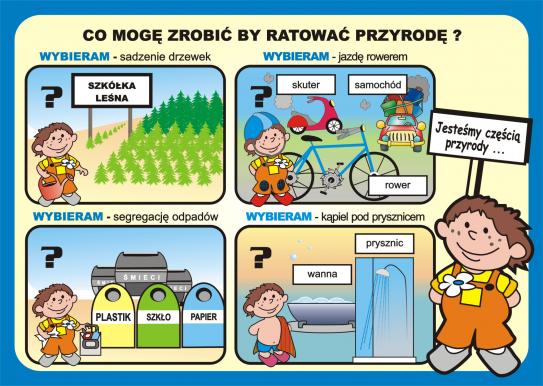 Wykonaj zabawkę z odpadów i balonika: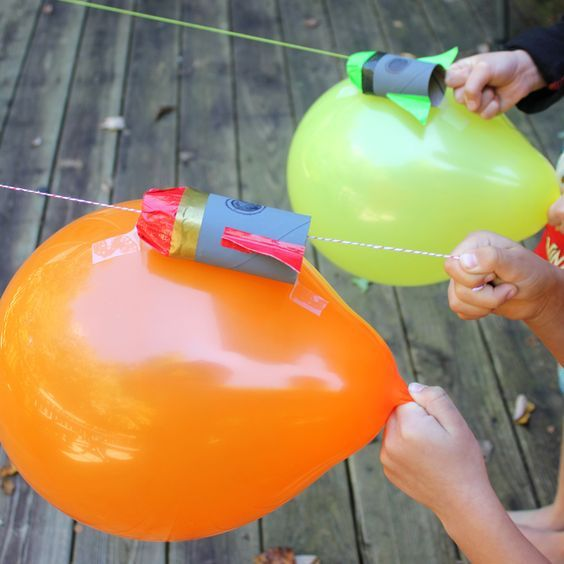 Piosenka Świat w naszych rękach” https://www.youtube.com/watch?v=pRNtFXew_VE